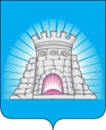 КОНТРОЛЬНО-СЧЕТНАЯ ПАЛАТАГОРОДСКОГО ОКРУГА ЗАРАЙСКМОСКОВСКОЙ ОБЛАСТИЗаключениепо экспертизе проекта решения Совета депутатов городского округа Зарайск Московской области «О внесении изменений в решение Совета депутатов городского округа Зарайск Московской области от 15.12.2022  № 6/1 «О бюджете городского округа Зарайск Московской области на 2023 год и плановый период 2024 и 2025 годов».г. Зарайск								                           26 декабря 2022 годаОснование для проведения экспертизы: Федеральный закон от 07.02.2011 № 6 - ФЗ «Об общих принципах организации и деятельности контрольно-счетных органов субъектов Российской Федерации и муниципальных образований»,  Положение о Контрольно-счетной палате городского округа Зарайск Московской области, утверждённое Решением Совета депутатов городского округа Зарайск Московской области от 25.08.2022 № 95/2 «Об утверждении Положения о Контрольно-счетной палате городского округа Зарайск Московской области», пункт 3.3  Плана работы Контрольно-счетной палаты городского округа Зарайск Московской области  на 2022 год.Цель экспертизы: Определение соответствия проекта решения Совета депутатов городского округа Зарайск Московской области «О внесении изменений в решение Совета депутатов городского округа Зарайск Московской области от 15.12.2022  № 6/1 «О бюджете городского округа Зарайск Московской области на 2023 год и плановый период 2024 и 2025 годов» требованиям бюджетного законодательства (далее – Проект решения). Предмет экспертизы: Проект решения Совета депутатов городского округа Зарайск Московской области «О внесении изменений в решение Совета депутатов городского округа Зарайск Московской области от 15.12.2022 № 6/1 «О бюджете городского округа Зарайск Московской области на 2023 год и плановый период 2024 и 2025 годов».Контрольно-счетной палатой городского округа Зарайск Московской области проведен анализ проекта решения Совета депутатов городского округа Зарайск Московской области «О внесении изменений в решение Совета депутатов городского округа Зарайск Московской области от 15.12.2022  № 6/1 «О бюджете городского округа Зарайск Московской области на 2023 год и плановый период 2024 и 2025 годов».При анализе проекта решения установлено:Внесены изменения в основные характеристики бюджета городского округа Зарайск Московской области:2023 годОбъем доходов  бюджета  на 2023 год предлагается к утверждению в сумме 4304662,0 тыс. рублей. Объем расходов  бюджета на 2023 год предлагается к утверждению в сумме   4304662,0 тыс. рублей.Дефицит бюджета в объеме 0,0 тыс. рублей. Доходную часть в проекте решения предлагается увеличить на 140109,0 тыс. рублей за счет уточнения налоговых доходов, неналоговых доходов, безвозмездных поступлений от других бюджетов бюджетной системы Российской Федерации, в том числе за счет: Увеличения  налоговых доходов на 3601,0 тыс. рублей, в том числе:- увеличения налога на доходы физических лиц в виде фиксированных авансовых платежей с доходов, полученных физическими лицами, являющимися иностранными гражданами, осуществляющими трудовую деятельность по найму у физических лиц на основании патента в соответствии со статьей 227.1 Налогового Кодекса Российской Федерации на 4288,0 тыс. рублей;- увеличения налога, взимаемого в связи с применением специального налогового режима «Автоматизированная упрощенная система налогообложения» на 19,0 тыс. рублей;- уменьшения земельного налога с организаций, обладающих земельным участком, расположенным в границах городских округов на 976,0 тыс. рублей;- увеличения государственной пошлины на 270,0 тыс. рублей.Уменьшения неналоговых доходов на 800,0 тыс. рублей, в том числе:- уменьшения прочих поступлений от использования имущества, находящегося в государственной и муниципальной собственности (за исключением имущества бюджетных и автономных учреждений, а также имущества государственных и муниципальных унитарных предприятий, в том числе казенных) на 800,0 тыс. рублей.Увеличения безвозмездных поступлений от других бюджетов бюджетной системы Российской Федерации на 137308,0 тыс. рублей, в том числе:Увеличения дотации бюджетам городских округов на выравнивание бюджетной обеспеченности на 26191,0 тыс. рублей:Увеличения субсидии бюджетам бюджетной системы Российской Федерации (межбюджетные субсидии) на 42995,0 тыс. рублей, в том числе:увеличением:- субсидии бюджетам городских округов на реализацию мероприятий по обеспечению жильем молодых семей на 1061,0 тыс. рублей;- субсидии на обустройство и установку детских игровых площадок на территории муниципальных образований на 5490,0 тыс. рублей; - субсидии на устройство систем наружного освещения в рамках реализации проекта «Светлый город» на 7978,0 тыс. рублей;- субсидии на проведение капитального ремонта в муниципальных дошкольных образовательных организациях и дошкольных отделениях муниципальных общеобразовательных организаций на 55108,0 тыс. рублей;уменьшением:- субсидии на организацию питания обучающихся, получающих основное и среднее общее образование, и отдельных категорий обучающихся, получающих начальное общее образование, в муниципальных общеобразовательных организациях на 356,0 тыс. рублей;- субсидии на софинансирование работ по капитальному ремонту автомобильных дорог к сельским населенным пунктам на 3885,0 тыс. рублей;- субсидии на приобретение коммунальной техника на 22401,0 тыс. рублей.Уменьшения субвенции бюджетам бюджетной системы Российской Федерации на 1878,0 тыс. рублей, в том числе:увеличением:- субвенции на компенсацию проезда к месту учебы и обратно отдельным категориям обучающихся по очной форме обучения муниципальных общеобразовательных организаций на 11,0 тыс. рублей;- субвенции  бюджетам городских округов на проведение мероприятий по обеспечению деятельности советников директора по воспитанию и взаимодействию с детскими общественными объединениями в общеобразовательных организациях  на 2124,0 тыс. рублей;уменьшением: - субвенции на финансовое обеспечение государственных гарантий реализации прав на получение общедоступного и бесплатного дошкольного образования в муниципальных дошкольных общеобразовательных организациях в Московской области, общедоступного  и бесплатного дошкольного, начального общего, основного общего, среднего общего образования в муниципальных общеобразовательных организациях, обеспечение дополнительного образования детей в муниципальных общеобразовательных организациях в Московской области, включая расходы на оплату труда, приобретение учебников и учебных пособий, средств обучения, игр, игрушек (за исключением расходов на содержание зданий и оплату коммунальных услуг) на 3631,0 тыс. рублей;- субвенции бюджетам муниципальных образований на ежемесячное денежное вознаграждение за классное руководство педагогическим работникам государственных и муниципальных общеобразовательных организаций на 382,0 тыс. рублей.Увеличения иных межбюджетных трансфертов на 70000,0 тыс. рублей, в том числе:- увеличением иных межбюджетных трансфертов на создание комфортной городской среды в малых городах и исторических поселениях – победителях Всероссийского конкурса лучших проектов создания комфортной городской среды на 70000,0 тыс. рублей.	Расходную часть в проекте решения предлагается увеличить на 140109,0 тыс. рублей за счет:- уменьшения расходов по разделу 01  «Общегосударственные вопросы» на 3850,0 тыс. рублей, в том числе: - по подразделу 01 04 «Функционирование Правительства Российской Федерации, высших исполнительных органов государственной власти субъектов Российской Федерации, местных администраций» ассигнования уменьшены на 3850,0 тыс. рублей;- уменьшения расходов по разделу 04 «Национальная экономика» на 4100,0 тыс. рублей, в том числе:- по подразделу 04 09 «Дорожное хозяйство (дорожные фонды)» ассигнования уменьшены на 4100,0 тыс. рублей;- увеличения  расходов по разделу 05 «Жилищно-коммунальное хозяйство» на 88542,0 тыс. рублей, в том числе:- по подразделу 05 01  «Жилищное хозяйство» ассигнования уменьшены на 2800,0 тыс. рублей;- по подразделу 05 02 «Коммунальное хозяйство» ассигнования увеличены на 848,0 тыс. рублей;- по подразделу 05 03 «Благоустройство» ассигнования увеличены на 90494,0 тыс. рублей;- увеличения расходов по разделу 07 «Образование» на 57690,0 тыс. рублей, в том числе:- по подразделу 07 01 «Дошкольное образование» увеличение ассигнований на 61645,0 тыс. рублей;- по подразделу 07 02 «Общее образование» уменьшение ассигнований на 6299,0 тыс. рублей;- по подразделу 07 03 «Дополнительное образование детей» увеличение ассигнований на 220,0 тыс. рублей;- по подразделу 07 09 «Другие вопросы в области образования» ассигнования увеличены на 2124,0 тыс. рублей;- увеличения расходов по разделу 10 «Социальная политика» на 1827,0 тыс. рублей, в том числе:- по подразделу 10 04 «Охрана семьи и детства» ассигнования увеличены на 1827,0 тыс. рублей.Динамика изменений расходов бюджета в 2023 году по ведомственной структуре представлена в таблице:Доля расходов бюджета городского округа Зарайск Московской области на 2023 год, сформированного в формате муниципальных программ, составляет 4152570,0 тыс. рублей или 99,7% от общего объема бюджетных ассигнований, запланированных на исполнение расходных обязательств.Представленный на рассмотрение Совета депутатов городского округа Зарайск Московской области Проект решения предусматривает увеличение бюджетных ассигнований на реализацию мероприятий муниципальных программ  в целом на 140109,0 тыс. рублей.В таблице представлены муниципальные программы, по которым предлагается уточнить объем бюджетных ассигнований, направляемый на реализацию программных мероприятий и достижение целевых показателей:	2024 годОбъем доходов  бюджета  на 2024 год предлагается к утверждению в сумме 3901170,0 тыс. рублей. Объем расходов  бюджета на 2024 год предлагается к утверждению в сумме   3878670,0 тыс. рублей.Профицит бюджета в объеме 22500,0 тыс. рублей. Доходную часть в проекте решения предлагается уменьшить на 12827,0 тыс. рублей за счет уточнения налоговых доходов, неналоговых доходов, безвозмездных поступлений от других бюджетов бюджетной системы Российской Федерации, в том числе за счет: Увеличения  налоговых доходов на 3539,0 тыс. рублей, в том числе:- увеличения налога на доходы физических лиц в виде фиксированных авансовых платежей с доходов, полученных физическими лицами, являющимися иностранными гражданами, осуществляющими трудовую деятельность по найму у физических лиц на основании патента в соответствии со статьей 227.1 Налогового Кодекса Российской Федерации на 4495,0 тыс. рублей;- увеличения налога, взимаемого в связи с применением специального налогового режима «Автоматизированная упрощенная система налогообложения» на 20,0 тыс. рублей;- уменьшения земельного налога с организаций, обладающих земельным участком, расположенным в границах городских округов на 976,0 тыс. рублей.Уменьшения неналоговых доходов на 800,0 тыс. рублей, в том числе:- уменьшения прочих поступлений от использования имущества, находящегося в государственной и муниципальной собственности (за исключением имущества бюджетных и автономных учреждений, а также имущества государственных и муниципальных унитарных предприятий, в том числе казенных) на 800,0 тыс. рублей.Уменьшения безвозмездных поступлений от других бюджетов бюджетной системы Российской Федерации на 15566,0 тыс. рублей, в том числе:Уменьшения дотации бюджетам городских округов на выравнивание бюджетной обеспеченности на 12673,0 тыс. рублей.Уменьшения субсидии бюджетам бюджетной системы Российской Федерации (межбюджетные субсидии) на 356,0 тыс. рублей, в том числе:- субсидии на организацию питания обучающихся, получающих основное и среднее общее образование, и отдельных категорий обучающихся, получающих начальное общее образование, в муниципальных общеобразовательных организациях на 356,0 тыс. рублей.Уменьшения субвенции бюджетам бюджетной системы Российской Федерации на 2537,0 тыс. рублей, в том числе:увеличением:- субвенции на компенсацию проезда к месту учебы и обратно отдельным категориям обучающихся по очной форме обучения муниципальных общеобразовательных организаций на 11,0 тыс. рублей;- субвенции  бюджетам городских округов на проведение мероприятий по обеспечению деятельности советников директора по воспитанию и взаимодействию с детскими общественными объединениями в общеобразовательных организациях  на 2094,0 тыс. рублей;уменьшением: - субвенции на финансовое обеспечение государственных гарантий реализации прав на получение общедоступного и бесплатного дошкольного образования в муниципальных дошкольных общеобразовательных организациях в Московской области, общедоступного  и бесплатного дошкольного, начального общего, основного общего, среднего общего образования в муниципальных общеобразовательных организациях, обеспечение дополнительного образования детей в муниципальных общеобразовательных организациях в Московской области, включая расходы на оплату труда, приобретение учебников и учебных пособий, средств обучения, игр, игрушек (за исключением расходов на содержание зданий и оплату коммунальных услуг) на 3631,0 тыс. рублей;- субвенции бюджетам муниципальных образований на ежемесячное денежное вознаграждение за классное руководство педагогическим работникам государственных и муниципальных общеобразовательных организаций на 1011,0 тыс. рублей.	Расходную часть в проекте решения предлагается уменьшить на 12579,0 тыс. рублей за счет:- уменьшения  расходов по разделу 05 «Жилищно-коммунальное хозяйство» на 6722,0 тыс. рублей, в том числе:- по подразделу 05 01  «Жилищное хозяйство» ассигнования уменьшены на 800,0 тыс. рублей;- по подразделу 05 02 «Коммунальное хозяйство» ассигнования увеличены на 1,0 тыс. рублей;- по подразделу 05 03 «Благоустройство» ассигнования уменьшены на 5923,0 тыс. рублей;- уменьшения расходов по разделу 07 «Образование» на 2969,0 тыс. рублей, в том числе:- по подразделу 07 01 «Дошкольное образование» увеличение ассигнований на 886,0 тыс. рублей;- по подразделу 07 02 «Общее образование» уменьшение ассигнований на 6169,0 тыс. рублей;- по подразделу 07 03 «Дополнительное образование детей» увеличение ассигнований на 220,0 тыс. рублей;- по подразделу 07 09 «Другие вопросы в области образования» ассигнования увеличены на 2094,0 тыс. рублей;- уменьшения расходов по разделу 08 «Культура, кинематография» на 2888,0 тыс. рублей, в том числе:- по подразделу 08 01 «Культура» ассигнования уменьшены на 2888,0 тыс. рублей. 2025 годОбъем доходов  бюджета  на 2024 год предлагается к утверждению в сумме 2958630,0 тыс. рублей. Объем расходов  бюджета на 2024 год предлагается к утверждению в сумме   2931380,0 тыс. рублей.Профицит бюджета в объеме 27250,0 тыс. рублей. Доходную часть в проекте решения предлагается уменьшить на 206460,0 тыс. рублей за счет уточнения налоговых доходов, неналоговых доходов, безвозмездных поступлений от других бюджетов бюджетной системы Российской Федерации, в том числе за счет: Увеличения  налоговых доходов на 3841,0 тыс. рублей, в том числе:- увеличения налога на доходы физических лиц в виде фиксированных авансовых платежей с доходов, полученных физическими лицами, являющимися иностранными гражданами, осуществляющими трудовую деятельность по найму у физических лиц на основании патента в соответствии со статьей 227.1 Налогового Кодекса Российской Федерации на 4797,0 тыс. рублей;- увеличения налога, взимаемого в связи с применением специального налогового режима «Автоматизированная упрощенная система налогообложения» на 20,0 тыс. рублей;- уменьшения земельного налога с организаций, обладающих земельным участком, расположенным в границах городских округов на 976,0 тыс. рублей.Уменьшения неналоговых доходов на 800,0 тыс. рублей, в том числе:- уменьшения прочих поступлений от использования имущества, находящегося в государственной и муниципальной собственности (за исключением имущества бюджетных и автономных учреждений, а также имущества государственных и муниципальных унитарных предприятий, в том числе казенных) на 800,0 тыс. рублей.Уменьшения безвозмездных поступлений от других бюджетов бюджетной системы Российской Федерации на 209501,0 тыс. рублей, в том числе:Уменьшения дотации бюджетам городских округов на выравнивание бюджетной обеспеченности на 16825,0 тыс. рублей.Уменьшения субсидии бюджетам бюджетной системы Российской Федерации (межбюджетные субсидии) на 190139,0 тыс. рублей, в том числе:- увеличения субсидии на государственную поддержку отрасли культуры (модернизация библиотек в части комплектования книжных фондов муниципальных общедоступных библиотек) на 197,0 тыс. рублей;-  уменьшения субсидии на организацию питания обучающихся, получающих основное и среднее общее образование, и отдельных категорий обучающихся, получающих начальное общее образование, в муниципальных общеобразовательных организациях на 356,0 тыс. рублей;- уменьшения субсидии на строительство и реконструкцию (модернизацию) объектов питьевого водоснабжения на 189980,0 тыс. рублей.Уменьшения субвенции бюджетам бюджетной системы Российской Федерации на 2537,0 тыс. рублей, в том числе:увеличением:- субвенции на компенсацию проезда к месту учебы и обратно отдельным категориям обучающихся по очной форме обучения муниципальных общеобразовательных организаций на 11,0 тыс. рублей;- субвенции  бюджетам городских округов на проведение мероприятий по обеспечению деятельности советников директора по воспитанию и взаимодействию с детскими общественными объединениями в общеобразовательных организациях  на 2094,0 тыс. рублей;уменьшением: - субвенции на финансовое обеспечение государственных гарантий реализации прав на получение общедоступного и бесплатного дошкольного образования в муниципальных дошкольных общеобразовательных организациях в Московской области, общедоступного  и бесплатного дошкольного, начального общего, основного общего, среднего общего образования в муниципальных общеобразовательных организациях, обеспечение дополнительного образования детей в муниципальных общеобразовательных организациях в Московской области, включая расходы на оплату труда, приобретение учебников и учебных пособий, средств обучения, игр, игрушек (за исключением расходов на содержание зданий и оплату коммунальных услуг) на 3631,0 тыс. рублей;- субвенции бюджетам муниципальных образований на ежемесячное денежное вознаграждение за классное руководство педагогическим работникам государственных и муниципальных общеобразовательных организаций на 1011,0 тыс. рублей.	Расходную часть в проекте решения предлагается уменьшить на 205771,0 тыс. рублей за счет:- увеличения расходов по разделу 01  «Общегосударственные вопросы» на 14033,0 тыс. рублей, в том числе: - по подразделу 01 04 «Функционирование Правительства Российской Федерации, высших исполнительных органов государственной власти субъектов Российской Федерации, местных администраций» ассигнования увеличены на 10000,0 тыс. рублей;- по подразделу 01 06 «Обеспечение деятельности финансовых, налоговых и таможенных органов и органов финансового (финансово-бюджетного) надзора» ассигнования увеличены на 4033,0 тыс. рублей;- увеличения  расходов по разделу 04 «Национальная экономика» на 4000,0 тыс. рублей, в том числе:- по подразделу 04 12 «Другие расходы в области национальной экономики» ассигнования увеличены на 4000,0 тыс. рублей;- уменьшения  расходов по разделу 05 «Жилищно-коммунальное хозяйство» на 221075,0 тыс. рублей, в том числе:- по подразделу 05 01  «Жилищное хозяйство» ассигнования уменьшены на 800,0 тыс. рублей;- по подразделу 05 02 «Коммунальное хозяйство» ассигнования уменьшены на 231650,0 тыс. рублей;- по подразделу 05 03 «Благоустройство» ассигнования увеличены на 11375,0 тыс. рублей;- уменьшения расходов по разделу 07 «Образование» на 2967,0 тыс. рублей, в том числе:- по подразделу 07 01 «Дошкольное образование» увеличение ассигнований на 886,0 тыс. рублей;- по подразделу 07 02 «Общее образование» уменьшение ассигнований на 6167,0 тыс. рублей;- по подразделу 07 03 «Дополнительное образование детей» увеличение ассигнований на 220,0 тыс. рублей;- по подразделу 07 09 «Другие вопросы в области образования» ассигнования увеличены на 2094,0 тыс. рублей;- увеличения расходов по разделу 08 «Культура, кинематография» на 238,0 тыс. рублей, в том числе:- по подразделу 08 01 «Культура» ассигнования увеличены на 238,0 тыс. рублей. Вносятся изменения в  текстовые статьи решения о бюджете:Объем бюджетных ассигнований дорожного фонда городского округа Зарайск Московской области на 2023 год уменьшился на 4100,0 тыс. рублей и составляет 365339,0 тыс. рублей. Бюджетные ассигнования Дорожного фонда городского округа Зарайск в 2023 году предусматриваются: на финансирование подпрограммы «Дороги Подмосковья» муниципальной программы городского округа Зарайск Московской области «Развитие и функционирование дорожно-транспортного комплекса» для строительства, капитального ремонта, ремонта и содержания автомобильных дорог общего пользования муниципального значения, мероприятий по безопасности дорожного движения  в размере 335858,0 тыс. рублей (объем финансирования уменьшен на 4100,0 тыс. рублей);на финансирование подпрограммы «Комфортная городская среда» муниципальной программы городского округа Зарайск Московской области "Формирование современной комфортной  городской  среды" в сфере содержания и повышения качественного состояния существующих дворовых и общественных территорий городского округа Зарайск в размере 29481,0 тыс. рублей (объем финансирования уменьшен на 63,0 тыс. рублей).Предлагается внести изменения в приложения: - приложение № 1 «Поступление доходов в бюджет городского округа Зарайск Московской области на 2023 год и на плановый период 2024 и 2025 годов»;- приложение № 2 «Распределение бюджетных ассигнований по разделам, подразделам, целевым статьям (муниципальным программам  городского округа Зарайск Московской области и не программным направлениям деятельности), группам и подгруппам видов расходов классификации и расходов бюджета городского округа Зарайск Московской области на 2023 год и на плановый период 2024 и 2025 годов»;- приложение № 3 «Ведомственная структура расходов бюджета городского округа Зарайск Московской области на 2023 год и на плановый период 2024 и 2025 годов»; - приложение № 4 «Распределение бюджетных ассигнований по целевым статьям (муниципальным программам городского округа Зарайск Московской области и не программным направлениям деятельности), группам и подгруппам видов расходов классификации расходов бюджета городского округа Зарайск Московской области на 2023 год и на плановый период  2024  и 2025 годов»;- приложение № 5 «Субсидии, субвенции и иные межбюджетные трансферты, полученные из бюджета Московской области в бюджет городского округа Зарайск Московской области»;- приложение № 7 «Источники финансирования дефицита бюджета городского округа Зарайск Московской области на 2023 год и на плановый период 2024 и 2025 годов».Общий объем доходов, расходов и дефицита бюджета городского округа Зарайск Московской области на 2023 год и плановый период 2024 и 2025 годов, предусмотренных в текстовых статьях проекта решения, соответствует объемам, отраженным в соответствующих приложения к проекту решения.В ходе проведения экспертизы выявлено:Представленный проект решения Совета депутатов городского округа Зарайск Московской области «О внесении  изменений в решение Совета депутатов городского округа Зарайск Московской области от 15.12.2022 № 6/1 «О бюджете городского округа Зарайск Московской области на 2023 год и плановый период 2024 и 2025 годов», соответствует нормам бюджетного законодательства и может быть принят к рассмотрению. Заключение направлено в Совет депутатов городского округа Зарайск Московской области и главе городского округа Зарайск Московской области.Председатель Контрольно-счетной палаты городского округа Зарайск Московской области	                                      Е.Н.КоротаеваКод главыНаименование ГРБСРешение о бюджете от 15.12.2022 № 6/1,(тыс. рублей)Проект решения Совета депутатов(тыс. рублей)Отклонение от решения о бюджете,(тыс. рублей)Темп роста показателей к решению о бюджете(%)901Администрация26955532838731+ 1431785,3902Комитет по управлению имуществом4036740367--908Управление образования Администрации городского округа Зарайск Московской области10580021054933- 3069- 0,3980Финансовое управление администрации городского округа Зарайск Московской области2966029660--981Комитет по культуре, физической культуре, спорту, работе с детьми и молодежью администрации городского округа Зарайск Московской области329013329013--982Контрольно-счетная палата городского округа Зарайск Московской области63866386--983Совет депутатов городского округа Зарайск Московской области55725572-3,4ИТОГО41645534304662+ 1401095,3Муниципальные программы городского округа Зарайск Московской областиПроект решения Совета депутатов (тыс. рублей)Утверждено бюджетом(тыс. рублей)Отклонения(тыс. рублей)(2-3)123Муниципальная программа "Образование"  1092709103501957690Муниципальная программа «Развитие сельского хозяйства»  1003110851- 820Муниципальная программа «Жилище»32959311321827Муниципальная программа «Развитие инженерной инфраструктуры, энергоэффективности и отрасли обращения с отходами» 126825125977848Муниципальная программа «Управление имуществом и муниципальными финансами»226872233522- 6650Муниципальная программа «Развитие и функционирование дорожно-транспортного комплекса»414563418663- 4100Муниципальная программа «Формирование современной комфортной  городской  среды» 1241796115048291314ИТОГО:ИТОГО:ИТОГО:140109